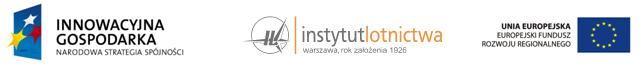 OGŁOSZENIE O ZAPROSZENIU DO SKŁADANIA OFERT NA:Wykonanie strony internetowej i prezentacji filmowejWarszawa, dn. 26 sierpnia 2015Warszawa, dn. 26 sierpnia 2015Zamawiający:Instytut LotnictwaAl. Krakowska 110/114, 02-256 WarszawaTytuł Projektu:Modernizacja i budowa nowej infrastruktury naukowo-badawczej Wojskowej Akademii Technicznej i Politechniki Warszawskiej na potrzeby wspólnych numeryczno-doświadczalnych badań lotniczych silników turbinowychPrzedmiot zamówienia:Przedmiot zamówienia obejmuje wykonanie:strony internetowejWymagania:Strona www powinna posiadać stronę główną oraz 9 podstron;Kolorystyka strony: odcienie szarości, od grafitowego po jasnoszary i biały, prosimy o unikanie żywych i krzyczących barw takich jak: czerwień, zieleń, żółć, jaskrawy niebieski.Stronę powinna cechować prostota i przejrzystość oraz powinna ona oddawać prestiżowość i innowacyjność promowanego centrum.Wykonawca dostarczy na stronę zdjęcia i ilustracje, których jest właścicielem oraz posiada prawo do ich wykorzystania.Wszystkie użyte elementy nie mogą być obociążone żadnymi prawami na rzecz osób trzecich.Strona musi zawierać prezentację filmową o promowanym projekcie, przygotowaną i zoptymnalizowaną przez Wykonawcę, której wykonanie wchodzi w treść zamówienia. Technologia wykonania zgodna z najnowszymi obowiązującymi standardami i trendami (HTML5, CSS, Javascript) z wyłączeniem technologii flash.Kodowanie znaków w standardzie UTF-8;Strona musi być poprawnie wyświetlana w głównych przeglądarkach internetowych (Chrome, Firefox, Internet Explorer) oraz w ich wersjach mobilnych (systemy iOS, Android, Windows);Strona musi być dostarczona razem z systemem CMS umożliwiającym edycję zamieszczonych treści na podstronach;Strona musi być przygotowana w dwóch wersjach językowych: polskiej i angielskiej.Strona musi być dostosowana zgodnie z rozporządzeniem Rady Ministrów w sprawie Krajowych Ram Interoperacyjności, minimalnych wymagań dla rejestrów publicznych i wymiany informacji w postaci elektronicznej oraz minimalnych wymagań dla systemów teleinformatycznych z 12 kwietnia 2012 r. dla osób słabowidzących.Strona musi zawierać ciąg znaków zgodnych z wytycznymi w zakresie promocji projektów finansowanych w ramach programu operacyjnego Innowacyjna Gospodarka, 2007-2013 Wykonanie prezentacji filmowej:Zamawiający dostarczy treści niezbędne do przygotowania prezentacji filmowej.Prezentacja filmowa musi w profesjonalny i eksluzywny sposób przedstawić innowacyjność i oryginalność tej inwestycji.Prezentacja filmowa będzie częścią wyżej wymienionej strony www, która również jest przedmiotem zamówienia.Przedmiotem zamówienia jest realizacja, produkcja i postprodukcja wraz z udźwiękowieniem prezentacji filmowej składającej się z animacji 2D, 3D oraz przebitek filmowych, trwającej około 70 sekund, opatrzonej czołówką około 10 sek. i tyłówką około 10 sekund. Wykorzystywana muzyka musi być spójna z koncepcją kreatywną prezentacji filmowej.Wszystkie użyte elementy nie mogą być obciążone żadnymi prawami na rzecz osób trzecich.Czołówka i tyłówka musi zawierać ciąg znaków zgodnych z wytycznymi w zakresie promocji projektów finansowanych w ramach programu operacyjnego Innowacyjna Gospodarka, 2007-2013.Prezentacja filmowa musi posiadać dwie wersje językowe. Wykonawca zobowiązany jest do dostarczenia dwóch prezentacji filmowych; jednej z polskimi, drugiej z angielskimi napisami. Zamawiający dostarczy wszelkie teksty i dane do zrealizowania projektu. Wykonawca dostarczy materiały filmowe wchodzące w skład animacji w postaci kompletnych i nieuszkodzonych bezstratnych plików video w rozdzielczości full HD (1920x1080) oraz w wersji skompresowanej w formie MP4 (1920x1080).Materiały audiowizualne wykonane w ramach przedmiotu umowy muszą być przekazane na płytach DVD lub dysku przenośnym. W ramach realizacji zamówienia wykonawca zobowiązany jest do konsultacji rysunków, animacji oraz tekstów z Zamawiającym.Warunki uczestnictwaDoświadczenie w produkcji i realizacji filmów oraz stron internetowych na potrzeby biznesowe, realizacja minimum 5 zamówień polegających na produkcji, realizacji animacji, postprodukcji obrazu i dźwięku oraz  wykonania 5 stron internetowych, w tym co najmniej 3 skierowanych do klienta biznesowego w okresie 2 lat, a jeśli okres działalności oferenta jest krótszy, to z tego okresu.Dokumenty do złożeniaW oparciu o załączony szkic* (załącznik nr1) prosimy o przygotowanie oferty zawierającej: - projekt graficzny strony www: strony startowej i strony głównej w formacie pdf oraz opis projektu;- portfolio stron www, portfolio prezentacji filmowych – powinno się znaleźć przynajmniej 5 realizacji; - prezentację w formacie pdf zawierającą scenariusz, kreatywną koncepcję i storyboard prezentacji filmowej (w tym środki przekazu, informacje o palecie barwnej, fakturach, tłach - przykładowa próbka muzyki i dźwięku do przygotowanej koncepcji prezentacji filmowej;* Układ powinien pozostać stały, a kształt i kolorystyka wskazanych elementów mogą być dowolne.Kryterium oceny:Przy porównaniu i wyborze najkorzystniejszej oferty Zamawiający będzie stosował następujące kryteria:Cena - 20%Walory artystyczne , warsztatowe i techniczne projektów dostarczonych wraz z ofertą - 80%:Pomysłowość i kreatywne podejście do przedstawienia projektu Centrum Kompetencji Turbin Gazowych zarówno w przypadku strony, jak i prezentacji filmowej; 40%Atrakcyjność rozwiązań wizualnych, pomysłowe i umiejętne oddanie charakteru budynku. Oceniane będą zaproponowane elementy graficzne, zarówno w przypadku strony, jak i prezentacji filmowej. 20%Paleta barw, faktura i tła, zarówno w przypadku strony, jak i prezentacji filmowej; 10%Atrakcyjność i jakość: - w przypadku filmowej prezentacji - opracowanie muzyczne i udźwiękowienie animacji; - w przypadku strony - czytelność, funkcjonalność i wygoda w użytkowaniu; 10%Wartość zamówienia:max.: 18 000 zł nettoCena powinna obejmować wszystkie elementy zamówienia.Forma złożenia ofert:Pełną ofertę należy złożyć w formie pliku pdf i przesłać mailem pod adres:malwina.zuchowska@ge.com, dw: joanna.zaniewska@ilot.edu.plTermin złożenia ofert:Do 8.09. 2015., do godz.12:00 Termin wykonania całości zamówienia:Termin wykonania dla części a) i b): 8.10.2015 r.